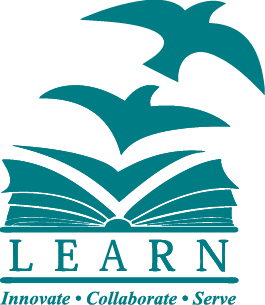 To be submitted to LEARN’s Central Office at least one week prior to the requested date.Signed: 	 Staff MemberSigned: 	 Director/Coordinator/SupervisorSPECIAL NOTES/COMMENTSPrinted Name: 	Job Title and Location: Date(s) of Requested Leave: Substitute Needed: Yes  NoREASON FOR ABSENCE:REASON FOR ABSENCE:REASON FOR ABSENCE:REASON FOR ABSENCE: Emergency/Necessary/ReligiousReason for Request: Bereavement Vacation Jury DutyACTION BY DIRECTOR/COORDINATOR/SUPERVISOR:ACTION BY DIRECTOR/COORDINATOR/SUPERVISOR:ACTION BY DIRECTOR/COORDINATOR/SUPERVISOR: Recommended with pay Recommended without pay Not recommended